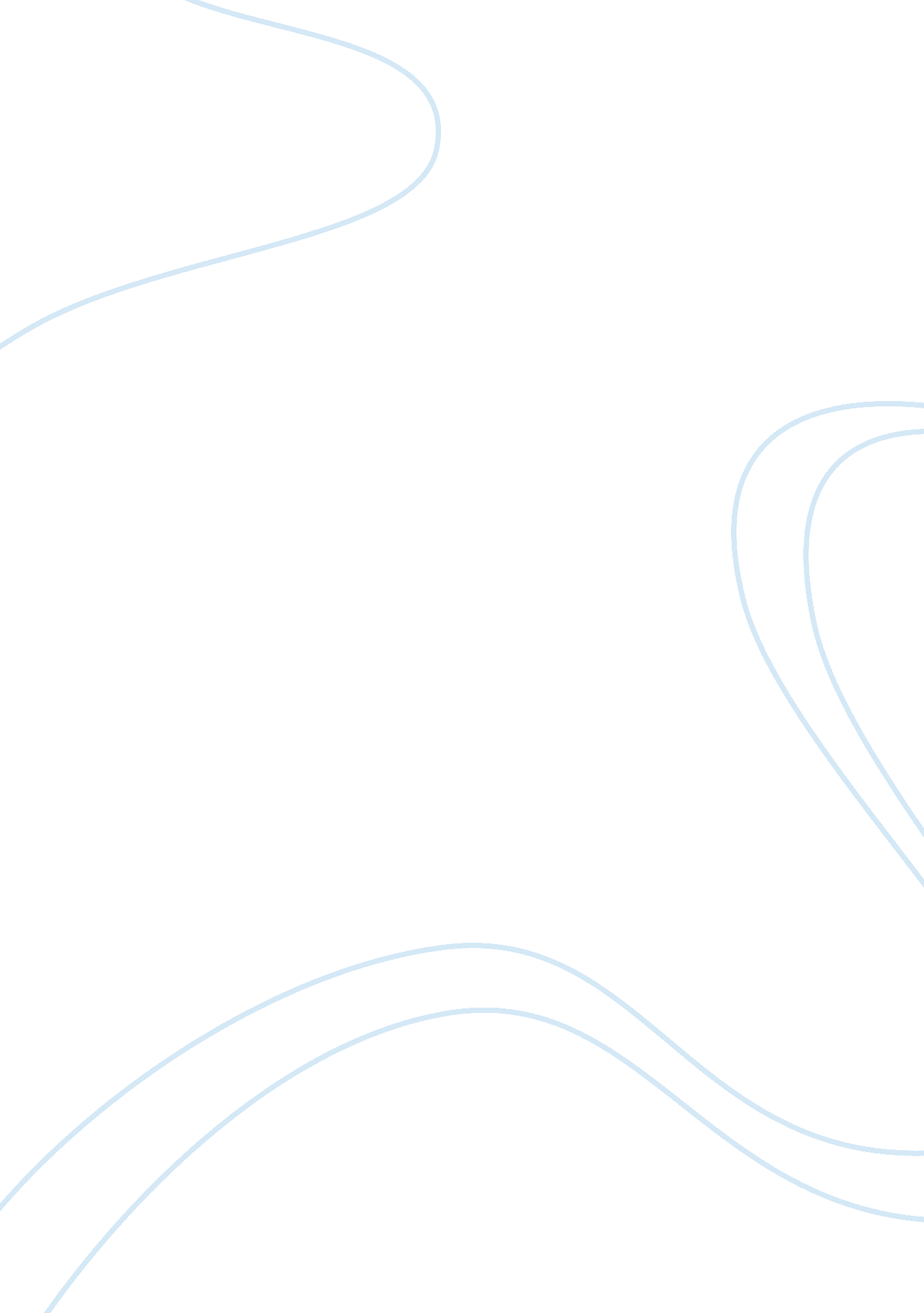 Ethical issues related to the physician sunshine actLaw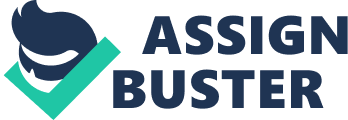 Ethical Issues related to the Physician Sunshine Act It is true that medicine operates mainly under the influence of industry. Thus, for several years doctors and pharmaceutical corporations have had cozy relationships. Whereas such associations have resulted in the discovering of life-saving devices and drugs, they have also resulted in risky conflicts of interest. Thus payments made to physicians by pharmaceutical companies can greatly change their decision making as well as prescribing practices for the worse. However not all payments by pharmaceutical companies are wrong and some such as those meant for design of clinical trials or development of medical devices should be encouraged since they help in the enhancement of the existing technology for the benefit of patients. 
By gaining the ability of accessing information regarding their physicians’ financial relationships with pharmaceutical companies, the public will be greatly informed regarding possible conflict of interest as well as protect them from potentially injurious doctor-industry relationships. In addition, patients will get a better grasp of when and whether associations with manufacturers manipulate the physician’s decisions (Twomey &Jennings, 2014). 
Exceptions such as gifts of less than $10, educational materials for patient distribution and product samples are important and serve to pass new products to the market in addition to assisting in education and research. Provision of free gifts or food makes the message being delivered more palatable as well as to be more favorably received by the audience. 
Works cited 
Twomey David, Jennings Marianne. Business Law And the Legal Environment. New York: South-Western Cengage Learning, 2014. 